BỘ ĐỀ THI GIỮA KỲ 2 MÔN TOÁN LỚP 1ĐỀ SỐ 1Bài 1:    Điền số thích hợp vào chỗ chấm ( 1đ )  20;.....;......; 23;.....;......;......;.....; 28;......;......; 31;.....;......;......;35;......;.......;......;.......;.......;......; 42Bài 2: Viết số (theo mẫu )  (1 đ)   a)    Hai mươi lăm: 25                                b)   49: bốn chín     Năm mươi:......                                          55................          Ba mươi hai :....                                        21.................           Sáu mươi sáu:......                                    73................. Bài 3:    Đặt tính rồi tính (2đ)              20 + 30         40 + 50           80 –  40            17 – 5               .............       ..............           .............            ............              .............       ..............           ..............           .............              .............       ...............          ..............           .............Bài 4:    Tính (2đ)    20 + 50 =                                                         70 – 30 =    10 + 20 + 30 =                                                 90 – 30 + 20 =    40 cm + 40 cm =                                              80 cm – 60cm =Bài 5:   Điền dấu >,<,= ? (2đ)    80......60                                                           70 – 20.......40   50 – 20 ....30                                                    60.......30 + 20Bài 6:   Vẽ 3 điểm ở trong hình vuông, vẽ 2 điểm ở ngoài hình vuông .(0,5đ)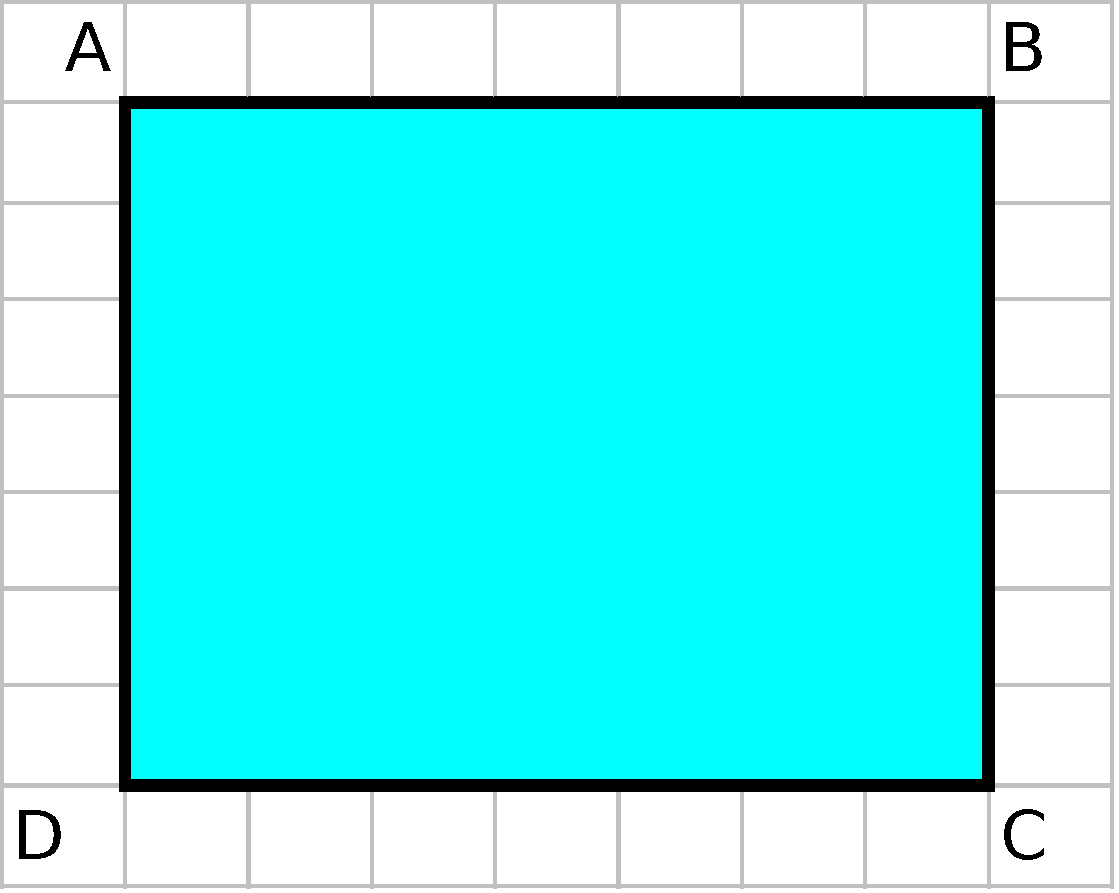 Bài 7: Tổ Một làm được 20 lá cờ, tổ Hai làm được 10 lá cờ. Hỏi cả hai tổ làm được tất cả bao nhiêu lá cờ? (1,5đ)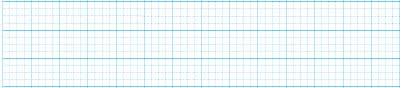 ĐỀ SỐ 2	Bài 1. Đúng ghi Đ, sai ghi S vào ô trống	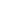 		a)	 Số liền trước số 13 là 12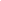 		b)	 Số liền sau số 21 là 20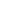 		c)	 87 gồm có 8 chục và 7 đơn vị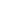 		d) 	16 < 10 + 5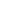 		e)	 Số 25 đọc là “Hai mươi lăm”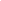 		g) 	23 cm + 12 cm = 35 cmBài 2. Đặt tính rồi tính					24 + 15		10 + 9			12 – 2			90 – 40	Bài 3. Tính nhẩm					11 + 3 – 4 = …….				15 – 2 + 3 = ………	17 – 5 – 1 = …….				19 – 6 + 6 = ………	30 cm – 20 cm = ……..			12 cm + 6 cm = ……..Bài 4. Hồng có 16 que tính, Hồng được bạn cho thêm 2 que tính. Hỏi Hồng có bao nhiêu que tính?		Bài 5. Hãy vẽ một đoạn thẳng dài 4 cm rồi đặt tên cho đoạn thẳng đó.		Bài 6. Hãy viết một số có hai chữ số sao cho chữ số hàng chục lớn hơn chữ số hàng đơn vị là 9.		ĐỀ SỐ 3Bài 1: Tính:a. 		                                                                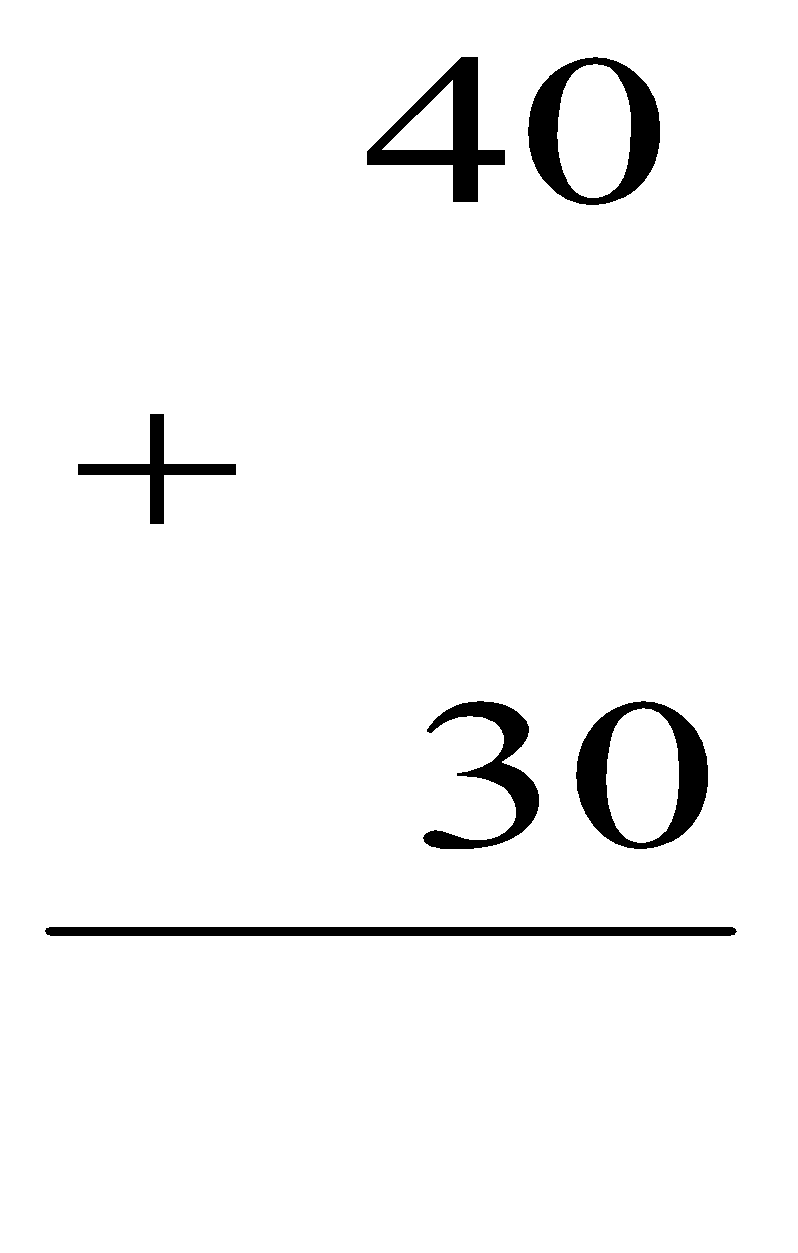 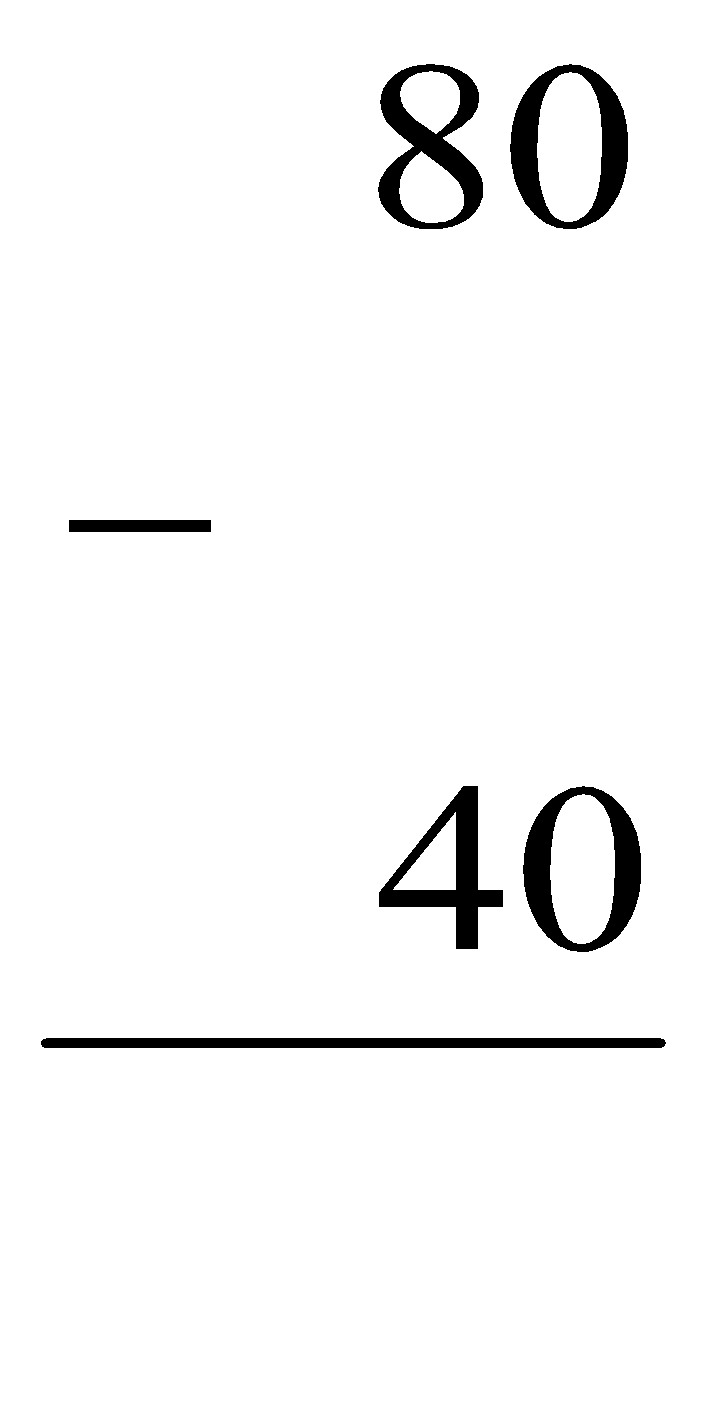 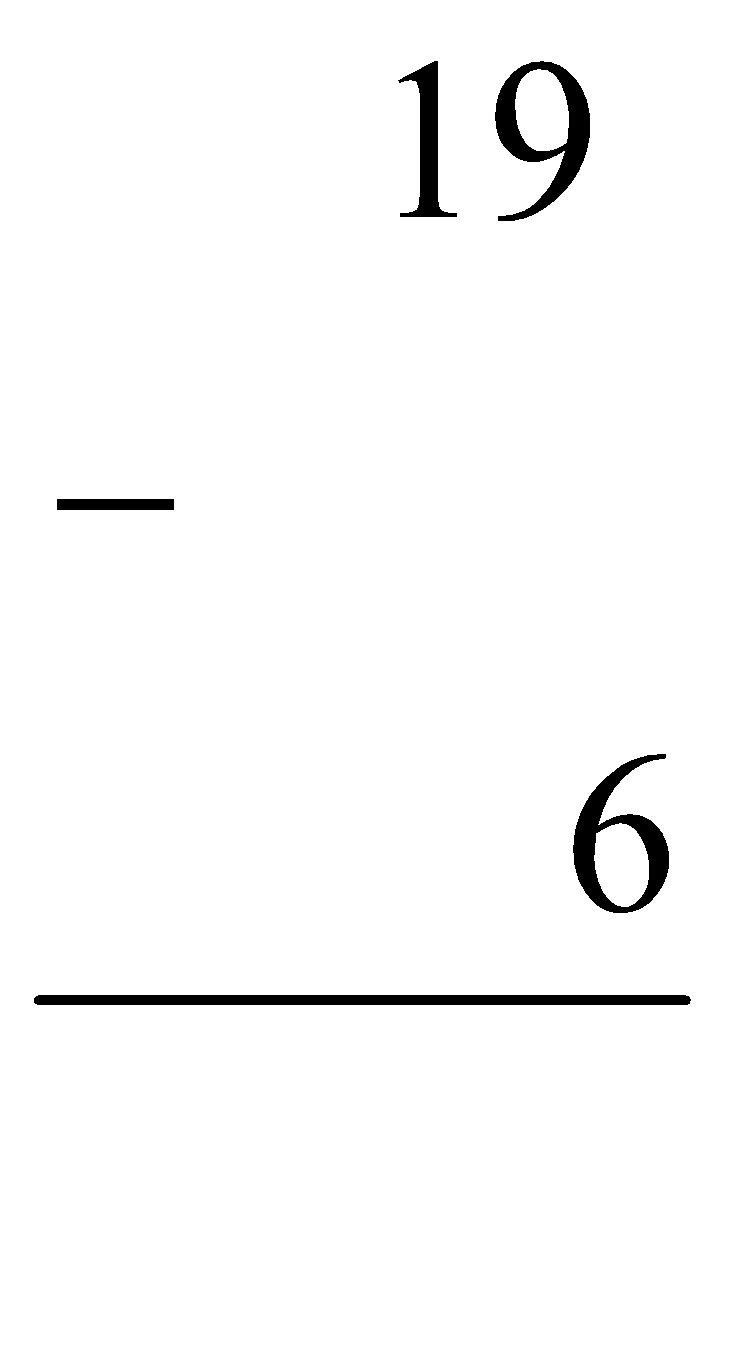 b. 13 + 2 – 3 =………….				30 + 20 – 10 =…………Bài 2: Đa số+ 19: ...............			+ Mười một: ................+ 70: ...............	                           + Mười chín:..................Bài 3: Vẽ hai điểm ở trong đường tròn.           Vẽ ba điểm ở ngoài đường tròn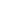 Bài 4: Điền dầu thích hợp (< , >, =) vào ô trống •20 – 20 • 10                                  18cm – 2cm • 15cm13 + 6   • 19                                  10cm + 20cm • 40cmBài 5: Trong vườn nhà Nam trồng 20 cây bưởi và 30 cây cam. Hỏi trong vườn nhà Nam trồng được tất cả bao nhiêu cây?Bài 6: Điền +, - ?50 .......20 = 30				30 .....10 = 40ĐỀ SỐ 4Bài 1 : Tính nhẩm :        17cm + 2cm =...              6 + 12 – 5  =...           12 + 4 – 5 = ..             17 – 3 – 2 =                 15 – 5 + 8   =...               13  + 5 – 7 =...           18 - 4  - 3 =...             12 + 4 + 3 =Bài 2 Nối theo mẫu :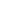 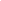 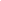 Bài 3 Điền vào ô trống 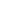 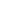 Bài 4: Lan có 30 nhãn vở, mẹ mua thêm cho Lan thêm 2 chục nhãn vở nữa Hỏi Lan có tất cả bao nhiêu nhãn vở?        Tóm tắt                                                               Giải Bài 6: Điền số thích hợp vào ô trống            12 + 3  = 19 - 	                                           5 – 4 >   	   - 8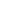 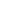            15 – 3 =          + 10                                               13 +            <    17  - 4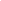 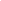 ĐỀ SỐ 5Phần Trắc nghiệm khách quan:Khoanh tròn vào chữ cái trước ý trả lời đúng:Câu 1:   Số 12 gồm mấy chục và mấy đơn vị:A. 1 chục và 2 đơn vị	                                  C. 1 và 2B. 2 chục và 1 đơn vị	                                  D. 2 và 1Câu 2:         14 cm+ 5 cm = ?A. 18 cm               B. 19 cm                C. 19	                       D. 1			Câu 3: Dưới ao có  5 con vịt, trên bờ có 3 con vịt. Hỏi tất cả có mấy con vịt?A. 2 con		  B. 6 con                       C. 8 con	          D. 9 conCâu 4: Số liền sau của số 14 là số nào?       	A. 16		              B. 12	        	       C. 15                           D. 13Câu 5:    Trong các số : 70, 40, 20, 50, 30,  số bé nhất là :A,	70                    B,	40                        C, 30                          D, 20Câu 6:    10 – 4 – 3 =?       	A. 6	                         B. 2		       C. 3                             D. 5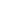 Câu 7:     6 + 2 – 5 =?      	A. 3	                         B.  8		       C. 10                           D. 4Câu 8:  10  = 6 + ….      	A. 7	                        B. 6		                 C. 5                              D. 4								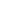 Câu 9: Điền dấu thích hợp vào chỗ chấm?    16 – 4 ……11      	A. >				B. <				C. =		Câu 10:  Lan hái được 20 bông hoa, Mai hái được 10 bông hoa. Hỏi cả hai bạn hái được bao nhiêu bông hoa ?A, 20 bông              B, 30 bông                 C,  40 bông            D, 10 bôngII. Phần II: Tự luận ( 5đ).Câu 1:  Tính:
	7 + 1 + 2 = ………	…		 		8 + 2 - 5  = ……….Câu 2:  Số ?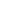 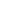 	          +4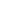 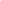 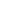 	                              - 5              - 2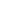 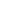 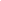 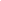 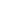 Câu 3:  Xếp các số sau đây theo thứ tự từ lớn đến bé: 9, 10, 7, 14, 12.CÂU 4 : Lớp 1A vẽ được 20 bức tranh , lớp 1B vẽ được 30 bức tranh . Hỏi cả 2 lớp vẽ được bao nhiêu bức tranh ? Bài giảiĐỀ SỐ 6Phần 1: Trắc nghiệm (3 điểm)Bài 1: Đúng ghi   đ, sai ghi   S  vào ô trống: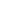 Số  60 gồm 6 chục và 0 đơn vị.   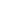 Số 74 gồm 4 chục và 7 đơn vị.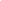 Số liền trớc của 19 là 20.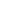 Số liền sau của 19 là 20.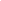 19 cm – 7 cm = 12 cm.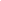 10 cm + 8 cm = 9 cm.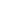 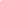 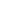 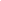 Hình bên có 5 hình tam giác.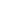 Hình bên có 4 hình tam giác.Bài 2:   Khoanh vào số bé nhất:a)  76,      28,     90,      50                                b)  46,       99,        70,       31Bài 3:   Khoanh vào số lớn nhất:a)  54,     39,      40,      72                                b) 88,       60,         59,       77	phần II: tự luận (7 điểm)Bài 1: a) Tính: (1 đ)12 + 6 = . . . . .                                                            40 + 30 – 60 = . . . ..  18 -  4 = . . . . ..                                                           90 -  60 + 20 = . . . . . .b) Đặt tính rồi tính: ( 1đ)   13 + 6                      17 – 7                       50 + 20                    90 - 70	Bài 2: (1 đ) Viết các số :  34 , 27 , 92 , 50.a) Theo thứ tự từ bé đến lớn: ………………………………………………….b) Theo thứ tự từ lớn đến bé: ………………………………………………….	Bài 3: (1 đ)   Điền dấu <, >, = vào chỗ chấm:66 .. .. 71                 58 . . . 57                     49 . . . . 59                   99 . . .  99	Bài 4: (1 đ) Viết các số :Hai mươi bảy:   . . . . .                                          Bảy mươi lăm  :    . . . . ..Một trăm:       . ……..                                        Chín mươi chín:    . . . . .	Bài 5: Hoa  có 30 cái nhãn vở, mẹ mua thêm cho Hoa 10 cái nhãn vở nữa. Hỏi Hoa có tất cả bao nhiêu nhãn vở?	(Điền số vào tóm tắt rồi giải bài toán)	Tóm tắtCó :            . . . .  . nhãn vởThêm:         . . . . .  nhãn vởCó tất cả: . . . . .. nhãn vở?ĐỀ SỐ 7Bài 1: ( 2,5 điểm)Tính: a)	17 – 5 =….                        17 –  2  =….                               15 – 3 =….         	18 – 7 =…. 		           19  –   2 – 5 =….                       16 – 2 + 1 =….         b)	50		70		80		60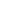 	20		20		40		10       ……            ……             ……              ……       Bài 2:(1,5 điểm) Tính:a)  60 cm +10 cm =…..                                    b)    20cm + 20 cm + 20 cm   =…..       90 cm – 50 cm =……                                         70 cm - 50 cm – 10 cm  =…..Bài 3: ( 1,5 điểm)( <,  >,  =   ) ? a)   50…..60            90…..80         b)   40 -10….. 50 -20            10 + 30…..70 -20    Bài 4: ( 1,5 điểm) Dựa vào hình bên em hãy: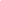 a) Vẽ và đặt tên hai điểm ở trong hình chữ nhật .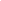 b) Vẽ và đặt tên hai điểm ở ngoài hình chữ nhật . 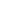 c)  Vẽ thêm một đoạn thẳng để được hai hình tam giác.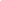 Bài 5: (1điểm)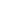 Đàn vịt có 13 con ở dưới ao và 5 con ở trên bờ. Hỏi đàn vịt đó có tất cả mấy con?                                                              Bài giải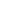 Bài 6: (1điểm)  Tâm có 15 quả bóng , Nam có ít  hơn Tâm 4 quả bóng . Hỏi Nam có bao nhiêu quả bóng ?                                                Bài giảiBài 7:Số ? ( 1 điểm)  ĐỀ SỐ 8Bài 1: (1,5 điểm)a. Điền số vào dưới mỗi vạch của tia số ( 1điểm)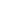 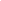 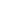 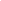 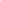 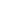 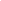 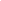 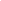 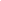 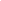 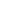 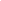 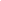 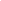   10………………………………………………20………………………………..b. Đọc số, viết số  Mười chín: ………………;               50: ……………………….Bài 2: Đặt tính rồi tính (1 điểm) 18 – 3                  13 + 6                             19 – 4                         12 + 5…………             ……….                       ……………               …………….………....            ………..                       ……………               ………………………            ………..                       ……………               ……………Bài 3: Đúng ghi Đ sai ghi S (1 điểm)70 cm – 30 cm = 40 cm                                       c.  70 < 6070 cm – 30 cm = 40                                             d. 30 + 40 > 50Bài  4: Viết số thích hợp vào chỗ trống : (1 điểm)Số liền trước  của 73 là………Số liền sau của 20 là…………Bài 5: ( 2điểm)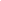   +     40 ….. 10 = 30                                     50 ……30 = 80  -       70 ……0 = 70                                       90 ……40 = 50Bài 6:  Vẽ 3 điểm ở trong hình tròn (1,5 điểm)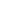             Vẽ 3 điểm ở ngoài hình tròn Bài 7: Giải bài toán theo tóm tắt sau:         Tóm tắt                                                                                Có : 15 cây hoaTrồng thêm: 4 câyCó tất cả: ……cây hoa?                                                   Bài giải Bài 8: Một cửa hàng có 30 xe máy, đã bán 10 xe máy. Hỏi của hàng còn lại bao nhiêu xe máy (1 điểm)	                                          Bài giải ĐỀ SỐ 9Bài 1 (2 điểm)         a.Điền số vào dưới mỗi vạch của tia số    │.     │      │      │      │      │      │     │      │      │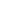            10………………………………………………   19         b.Viết các số              Mười bốn ………..	Chín mươi ………             Mười tám………..                               Sáu mươi ………             Ba mươi ………..                                Mười chín ……...             Bảy mươi ………                                 Mười hai ……...         c.Viết các số : 9,5,14,17             + Theo thức tự từ bé đến lớn              + Theo thứ tự từ lớn đến bé Bài 2: Tính :(2điểm)                       a.       90             40                b.       17                16                                                                       -              +                             -                     -                                 50             40                            5                  6                                 —             — 	                          — 	        —                               . ……        …......                     ……..          ……..                     c. 12cm + 5 cm =                  d. 16  +  3  -  5  =Bài 3 : (2 điểm)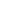 a.Vẽ 2 điểm trong hình tròn và 3 điểm ngoài hình tròn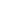 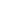 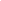         b. Ở hình vẽ bên có :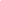 	a/ 2 hình tam giác                    b/ 3 hình tam giác  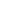  Bài 4 :  Viết tiếp vào bài giải (2điểm)        a. Thùng thứ nhất đựng 30 gói bánh . Thùng thứ hai đựng 20 gói bánh .                              Hỏi cả hai thùng đựng bao nhiêu gói bánh  ?                                    Bài giải                                                         Số gói bánh cả hai thùng có là                                                            ………………………………                                                                                  ĐS: ……….....        b.Trên tường có 14 bức tranh ,người ta treo thêm 4 bức tranh nữa .Hỏi trên tường có tất cả bao nhiêu bức tranh?                                   Bài giảiBài 5 : Điền dấu ( <,>,=) vào ô trống(1điểm)  	14 -4           13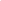               	12              14-2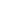 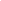                      15 -5           15-4Bài 6 : Số ?(1 điểm)ĐỀ SỐ 10 Bài 1: (3 điểm)Điền số vào chỗ chấm: (1 điểm) 		        20;  ……; 40; ……; 60; ……; 80; …….  .b) Viết các số vào chỗ chấm: (1 điểm) 	                     Mười bốn: ..........				Mười chín: ...........Chín mươi: …….				Ba mươi: ………..                    c) Khoanh tròn vào số lớn nhất: ( 0,5 điểm)			10 ;	7  ;	14  ;	9   ;	5.                     d) Khoanh tròn vào số bé nhất: (0,5 điểm)     			8  ;  20  ;  17   ; 5   ;  19  .       	Bài 2: Tính ( 2 điểm )		a)            14		                      19		                    18 – 8	=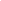 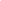 	                           4		                        3		                    12 + 7	=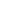 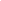                      b)         12 + 5 – 4 =                                              19cm – 7cm + 4cm = Bài 3: Đúng ghi Đ, sai ghi S  (1 ñiểm)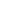                                                                                   Điểm A ở trong hình vuông                                                  .B                             Điểm B ở ngoài hình vuông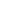 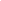                                                                                   Điểm C ở trong hình vuông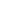 	.C                                                                                  Điểm D ở ngoài hình vuông             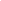 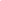 Điểm I ở trong hình vuôngBài 4: (2điểm)Một hộp bút có 12 bút xanh và 3 bút đỏ. Hỏi hộp đó có tất cả bao nhiêu cây bút ? Bài giảiBài 5: Vẽ đoạn thẳng AB dài 7cm. Bài 6:                  a ) Điền số thích hợp vào dưới mỗi vạch của tia số.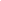 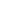 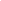 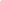 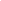 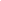 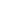 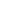 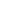 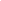 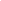 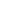 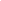                  b)  Điền số và phép tính vào ô trống để được phép tính đúng.  ĐỀ SỐ 11Bài 1. (2 điểm)a) Viết theo mẫu :b) Điền dấu < ; > ; = vào chỗ chấm :25 – 5 ...... 10 +10                                90 – 30 ...... 10 + 30   Bài 2. (2 điểm) Đặt tính rồi tính :   		  80 - 30                    20 + 30                14 + 3                   19 - 6Bài 3. (2 điểm) Tính :80 – 40 + 30 = ............                 60 cm – 30 cm = ..................................... 50 + 30 – 20 =  ............               30 con cá – 20 con cá = .......................Bài 4. (1,5 điểm) Lan gấp được một chục chiếc thuyền, Hùng gấp được 30 cái. Hỏi cả hai bạn gấp được bao nhiêu chiếc thuyền ?Bài 5. (1điểm) Hình vẽ bên có :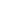 Có ........ hình tam giác Có ........vuôngBài 6 (1,5điểm) a) Đúng ghi Đ, sai ghi S vào ô trống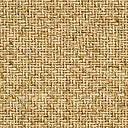 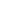 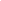        Điểm C nằm trong hình vuông.       Điểm B nằm ngoài hình vuông.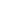        Điểm A nằm trong hình tròn.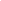        Điểm C nằm ngoài hình vuông.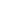 b) Điền vào chỗ chấm :Điểm nằm trong hình tròn là :...............................Điểm nằm trong hình vuông là : ..............................ĐỀ SỐ 12ĐỀ SỐ 13Bài 1. (2,5điểm) Điền số thích hợp vào chỗ chấm :      - Số liền trước của 10 là ….                   - Số liền sau của 14 là …..      - Số liền trước của 19 là ….    .              - Số liền sau của 19 là …..                               - Số 13 gồm ……chục……đơn vị.                              - Số 56 gồm   ……chục……đơn vị.                              - Số 40 gồm   ……chục……đơn vị.Bài 2. (2điểm) Tính :         12 + 1 + 5 = .......                                    18cm – 2cm + 3cm = ...........        17 -  3 + 5 = ……                                    15cm + 0cm =  …….…Bài 3. (1điểm) Đặt tính rồi tính :         15 + 3                      12 + 4                 18 - 5                    19 - 7Bài 4. (1điểm) Điền dấu (+) hoặc (-) vào chỗ chấm :        30 …. 50 = 80                            60 …..20 = 40        50 ….20 = 30                             60 ….. 30 = 90Bài 5. (1,5điểm) Có 40 con gà mái và một chuc con gà trống. Hỏi có tất cả bao nhiêu con gà ?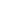 Bài 6. (1điểm) a) Vẽ đoạn thẳng có độ dài 9 cm.………………………………………………………………b) Các sô : 16, 30, 48, 29 được xếp theo thứ tự từ lớn đến bé là : ..…………….………………………………………………Bài 7. (1điểm) Hình vẽ bên có …… hình tam giác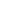 Vẽ một điểm A nằm trong hình tròn      và nằm ngoài  hình tam giác.Vẽ một điểm B nằm trong cả hình tròn      và hình tam giác.ĐỀ SỐ 14I . TRẮC NHIỆM KHÁCH QUAN: Khoanh vào chữ cái trước ý trả lời đúng cho mỗi câu hỏi dưới đây:Câu 1: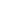  a.  Có mấy điểm ở trong hình vuông ?       A.       2                                                        . D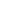        B.       3                           . E       C.       4    b.  Có mấy điểm ở ngoài hình tam giác ?        A.       3                                 M .         . Q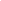 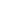         B .       4                           . P       H .        C.       5                                      . N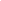  Câu 2: Trong phép tính sau, phép tính nào đúng  ?  a,    A.    40cm -10cm= 30                                 B.    40cm -10cm = 30cm         C.    40cm -10cm = 20 cm        b,    A.   40 -3 0 = 20         B.    30 + 40 = 80         C.    40 + 30 = 70 Câu 3:  Kết quả của phép tính đúng là ?   a,   90 – 50 =. . .                         		  b,     30 + 20=. . .           A.    30                                      			A.     50                              B.     40                                  		           B.     60           C.    50                                    		           C.      70II . TỰ LUẬN: Câu 1: Tính:     a.        20       70            80               b.      60 – 10 – 20 = . . .              +          -              -               40        30            40               c.       80 +10 – 20 = . . .. 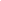 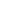 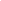              . . . . .     .. . ..       .  . . . . Câu 2:  Điền dấu  +, - vào chỗ chấm :              60. . ..10 = 50                   40 . . .30 = 70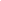 Câu 3:            ?    60 – 10 . . .20          30. . . 20 + 20         50. . . 50Câu 4: Tổ một trồng được 20 cây , tổ hai trồng được 10 cây . Hỏi cả hai tổ trồng được bao nhiêu cây  ?Bài giảiCả hai tổ trồng được là :ĐỀ SỐ 15  A . PHẦN TRẮC NGHIỆM: (4 điểm)       Khoanh tròn chữ đặt trước câu trả lời đúngCâu 1: Trong các số  37,  56  ,71,  60 , 26  số lớn nhất là:                    a. 56                    b. 71                     c. 60Câu 2:   Số liền sau số  79  là:                           a. 78                   b. 80                     c. 81Câu 3:   Số 26 gồm:a.  2 chục và 6 đơn vị     b. 6 chục và 2 đơn vị      c.  2 và 6Câu 4:  Điền dấu thích hợp vào chỗ chấm?  18  –  5  ………  12    a.    >                    b.  <                      c.  = Câu 5:  Điền số vào chỗ chấm?   16 = 11 + ………        a.7                        b.6                         c.5Câu 6: Bốn mươi hai viết là;24                      b, 42                     c. 402              Câu 7:   Các điểm ở trong hình tròn là:           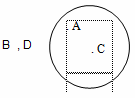 a. Điểm A và điểm C                                             b. Điểm A và điểm B                                                 c. Điểm B và điểm D                                                          Câu 8:  Hình vẽ bên có bao nhiêu hình tam giác: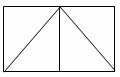 a. 4  hình tam giác      b.  5  hình tam giácc. 6  hình tam giácB. PHẦN TỰ LUẬN: ( 6 điểm)Câu 1: Tínha)      10  +  3 + 1 = ………                    b)     60  –  20  = ………      c)    14 cm + 1 cm = ………………….        d)    15 cm  –  2 cm = ………………Câu 2 : Đặt tính rồi tính             a)      15 + 3                         b)     80 – 50             Câu 3 : Điền dấu > , < , =  vào chỗ trốnga)      16 + 2 ……   17                     b)     50  ……  70Câu 4:  Vẽ đoạn thẳng AB dài 6 cmCâu 5: Rổ thứ nhất có 15 quả lê, rổ thứ hai có 4 quả lê. Hỏi cả hai rổ có tất cả bao nhiêu quả lê?1718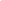 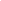 1219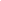 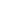 14+=50-=10  + =13  -  =  5=50viết sốđọc sốđọc sốviết số20hai mươiSáu mươi6050...........................Chín mươi......................80..........................Sáu chục.......................Câu 1. Khoanh vào chữ đặt trước câu trả lời đúng :A. Số liền trước của 18 là 19                        B. Số liền trước của 18 là 17Câu 2. Đúng ghi Đ sai ghi S :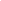 Câu 3. Khoanh vào chữ đặt trước câu trả lời đúng :          a) Số 52 bé hơn số :             A. 25               B. 62               C. 42          b) Số 76 lớn hơn số :            A. 87               B. 92              C. 67Câu 4. Điền dấu (>; <; = ) thích hợp vào chỗ chấm :               20 + 30  ......... 60                                  70 + 10 ............ 10 + 70               80 - 10  ......... 69                                      45    .............  50 - 40Câu 5. Đặt tính rồi tính :                 14 + 5                   18 - 7                     90 - 50                    20 + 40Câu 6. Hà có 1 chục nhãn vở, mẹ mua cho Hà thêm 20 nhãn vở nữa. Hỏi Hà có tất cả bao nhiêu nhãn vở ?Bài giải:Câu 7. Viết tiếp vào chỗ chấm cho thích hợp :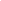       a) Các điểm ........................ ở trong hình vuông        b) Các điểm ........................ ở ngoài hình vuông